Начальнику ОМВД ГИБДДпо г. Белорецку и Белорецкому районуТаипову Р.С.6 апреля 2019 года учителем ОБЖ Лукиным Н.И. проведена профилактическая беседа с обучающимся 5-6 классов о состоянии аварийности в районе, и причинах совершения дорожно-транспортных происшествий. А также, ребята из отряда ЮИД, показали жесты регулировщика, объяснили принципы работы светоотражателей на форменной одежде сотрудника полиции и его патрульного автомобиля, продемонстрировали на видеоэкранах специальные средства, с которыми работают сотрудники Госавтоинспекции на дорогах. Главной целью профилактической беседы предупредить ребят о необходимости соблюдения правил дорожного движения.Зам. директора по ВР  Локоцкова М.В.Баш6ортостан Республика3ыБелорет районы муниципаль район хакими8теБаш6ортостан Республика3ыБелорет районы муниципаль районыБелорет 6ала3ыны7 14-се гимназия3ымуниципаль д2й2м белем бире9 бюджет учреждение3ы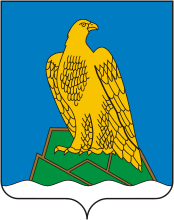 Администрация муниципального районаБелорецкий район Республики БашкортостанМуниципальное общеобразовательное бюджетное учреждение Гимназия №14 г.Белорецк муниципального района Белорецкий район Республики Башкортостан453511, Баш6ортостан Республика3ы, Белорет 6ала3ы,Октябр4e7 50 йыллы5ы урамы, 68453511, Баш6ортостан Республика3ы, Белорет 6ала3ы,Октябр4e7 50 йыллы5ы урамы, 68453511, Республика Башкортостан, г.Белорецк, ул. 50 лет Октября, 68453511, Республика Башкортостан, г.Белорецк, ул. 50 лет Октября, 68тел: (34792) 3-18-01, тел/факс: (34792) 3-27-84, e-mail: belgym14@mail.ruтел: (34792) 3-18-01, тел/факс: (34792) 3-27-84, e-mail: belgym14@mail.ruтел: (34792) 3-18-01, тел/факс: (34792) 3-27-84, e-mail: belgym14@mail.ruтел: (34792) 3-18-01, тел/факс: (34792) 3-27-84, e-mail: belgym14@mail.ru